活動成果報告書編號：由學務處填寫                                         繳交日期：   年  月  日單位：學務處高醫書院活動日期： 承辦人：高醫書院─(團隊名稱)隊長手機：主題： 高醫創新活動小尖兵─(活動名稱)主題： 高醫創新活動小尖兵─(活動名稱)類別：□課程  ■活動  □心得分享類別：□課程  ■活動  □心得分享內容詳述及附六張以上照片：時間： 對象：執行者心得：參與者活動之回饋：活動質量化指標成果：整體滿意度各項問題分析結果基本素養/核心能力活動講評、具體檢討與建議(評審填寫)：活動執行照片說明(請張貼6張照片，尺寸4*6，並隨Email附上照片原始檔)：內容詳述及附六張以上照片：時間： 對象：執行者心得：參與者活動之回饋：活動質量化指標成果：整體滿意度各項問題分析結果基本素養/核心能力活動講評、具體檢討與建議(評審填寫)：活動執行照片說明(請張貼6張照片，尺寸4*6，並隨Email附上照片原始檔)：承辦人：                               評審：承辦人：                               評審：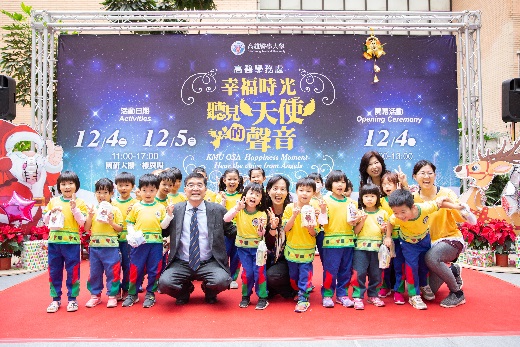 